St. Maximilian Kolbe Parish Religious Education 2023-2024 CalendarSt. Thomas School – Thomaston 						Lyceum Building – TerryvilleSunday Grades K-9								Sunday Grades K-9	Class times 8:50 a.m. – 9:50 a.m.						Class time 10:00 a.m. – 11:00 a.m.Grade 10 – Sunday evenings TBD						Grade 10 – Sunday evenings TBD			Welcome 		Sep. 10 	First Day of Class			Sep. 17							Holy Days of Obligation and Feast Days			Sep. 24						Every Sunday of the year is a Holy Day of Obligation				Oct. 01	Family Mass – 10th grade			All Saints Day 		    Wednesday  	Nov.  1,2023No Class		Oct. 08	Columbus Day Weekend				Holy Day of Obligation						Oct. 15			Oct. 22						Immaculate Conception      Friday            Dec. 8,2023			Oct. 29							Holy Day of Obligation			Nov. 05	Family Mass – 9th grade			Christmas Day	     	     Monday 	Dec. 25,2023			Nov. 12							Holy Day of Obligation			Nov. 19						Mary, Mother of God            Monday         Jan. 01,2024No Class		Nov. 26	Thanksgiving Weekend			Epiphany of our Lord           Sunday          Jan. 07,2024			Dec. 03	Family Mass – 8th grade			Ash Wednesday                              	 Feb. 14,2024			Dec. 10						Palm Sunday				Mar. 24,2024			Dec. 17						Holy Thursday				Mar. 28,2024No Class		Dec. 24 Christmas Eve				Good Friday				Mar. 29,2024No Class		Dec. 31 New Year’s Eve				Holy Saturday				Mar. 30,2024			Jan. 07						Easter Sunday				Mar. 31,2024			Jan. 14	Family Mass – 7th grade			Divine Mercy Sunday			Apr. 07,2024			Jan. 21						Ascension of the Lord 	   Thursday 	May 09,2024			Jan. 28						Pentecost Sunday			May 19,2024			Feb. 04	Family Mass – 6th grade			Trinity Sunday				May 26,2024			Feb. 11						Corpus Christi				Jun. 02,2024			Feb. 18						Assumption of Mary	    Thursday	Aug. 15,2024			Feb. 25			Mar. 03 	Family Mass – 5th grade				Mar. 17											Mar. 24			Apr. 07  Family Mass – 4th grade											Apr. 14No Class		Apr. 21	Spring Break									Apr. 28Last Day of Class	May 05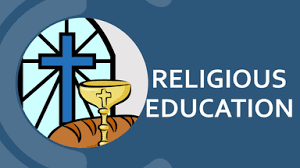 St. Maximilian Kolbe Religious EducationDates to Remember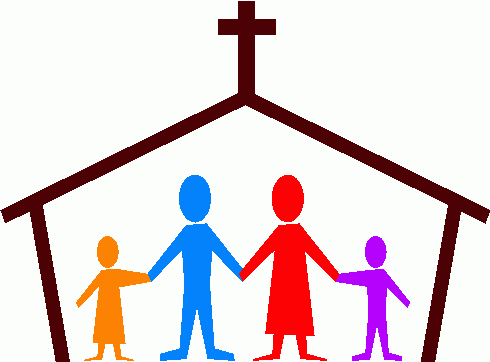 First Day of Class			Sep. 10,2023First Communion Mini-Retreat	Mar. 23,2024First Reconciliation – 2nd Grade	Apr. 06,2024Confirmation Retreat – 10th Grade	Spring 2024First Holy Communion – 2nd Grade	May 04,2024Sacrament of Confirmation		May 2024 TBDLast Day of Classes			May 05,2024	Vacation Bible School			July 2024 TBD     St. Maximilian Kolbe Parish Office										 		19 Electric Avenue Thomaston, CT 06787CANCELLATION OF CLASSES						  	     860-283-5817										 		Please watch Channel 3,4,6 or 8 or log into their websites						      www.stmp.orgfor cancellation listings.													       												Please visit our website listed above for 												Information and updates on our Religious												Education Program and Parish events.